      OBEC ŠUMICE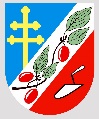 Šumice č.p.400,  687 31  ŠumiceŽádost o přidělení bytuDoba trvalého bydliště žadatele v Šumicích v celkové nepřetržité délce: od 0 roku do 1 let včetně od 1 let do 5 let včetně od 5 let do 10 let včetněod 10 let déleÚdaje o průběhu zaměstnání nebo podnikání žadatele a členů jeho domácnosti za poslední rok před podáním žádosti:Na požádání je žadatel povinen předložit doklad k ověření uvedených skutečností.Jako žadatel čestně prohlašuji, že spadám do některé z níže uvedených cílových skupin osob v bytové nouzi:osoby spící venku (např. ulice, pod mostem, nádraží, letiště, veřejné dopravní prostředky, kanály, jeskyně, odstavené vagony, stany, garáže, prádelny, sklepy a půdy domů, vraky aut)osoby v nízkoprahové noclehárněosoby sezonně užívající k přenocování prostory zařízení bez lůžekmuži a ženy v azylovém doměmatky nebo otcové s dětmi v azylovém doměúplné rodiny v azylovém doměosoby v domě na půli cestyosoby ve veřejné komerční ubytovně (nemají jinou možnost bydlení)osoby v přístřeší po vystěhování z bytužadatelé o azyl v azylových zařízeníchosoby po propuštění z vězniceosoby po opuštění dětské instituce či pěstounské péčemuži a ženy v seniorském věkuinvalidé dlouhodobě ubytování v azylovém doměosoby přechodně bydlící u příbuzných nebo přátel (nemají jinou možnost bydlení)osoby bydlící v bytě bez právního důvoduosoby v nezákonně obsazené budověosoby na nezákonně obsazeném pozemku (zahrádkářské kolonie, zemnice)osoby, které dostaly výpověď z nájemního bytuosoby žijící v mobilním obydlí, např. maringotka, karavan, hausbót (nemají jinou možnost bydlení)osoby žijící v budově, která není určena k bydlení, např. osoby žijící na pracovišti, v zahradních chatkách se souhlasem majiteleosoby žijící v provizorních stavbách nebo v budovách bez kolaudace pro účely bydleníosoby žijící v nevhodném objektu – obydlí se stalo nezpůsobilým k obývání (dříve mohlo být obyvatelné).Jako žadatel prohlašuji, že jsem:ekonomicky aktivní osobou (tj. osobou ve věku 15 až 64 let), která nemá uzavřenou jinou nájemní smlouvu, nemá ve vlastnictví ani spoluvlastnictví bytový dům, rodinný dům, byt, dům pro rekreační nebo jiné ubytovací účely, neboekonomicky neaktivní osobou (tj. osobou ve věku 65 let a výše) a minimálně 50 % členů mé domácnosti je v produktivním věku (tj. ve věku 15 až 64 let), a zároveň jsem osobou, která nemá uzavřenou nájemní smlouvu, nemá ve vlastnictví ani spoluvlastnictví bytový dům, rodinný dům, byt, dům pro rekreační nebo jiné ubytovací účely.Jako žadatel prohlašuji, že můj průměrný čistý měsíční příjem v období 12 kalendářních měsíců před uzavřením nájemní smlouvy nepřesáhl 0,6 násobek průměrné hrubé měsíční mzdy, která je uvedena v níže uvedené tabulce (pravidlo se uplatní pouze v případě, že žadatel bude bydlet v sociálním bytě samostatně). Příjmem se pro účely této žádosti rozumí:příjmy získané na základě řádně uzavřené pracovní smlouvy, dohody o provedení práce a dohody o pracovní činnosti,příjmy získané na základě poskytnuté státní sociální podpory (přídavek na dítě, rodičovský příspěvek, příspěvek na bydlení, porodné, pohřebné),příjmy získané na základě poskytnuté pomoci v hmotné nouzi (příspěvek na živobytí, doplatek na bydlení, dávky mimořádné okamžité pomoci),příjmy získané v rámci podpory v nezaměstnanosti,ostatní příjmy (starobní důchod, invalidní důchod, dávky nemocenské apod.).V případě, že budou dům užívat další osoby, doloží žadatel, že měsíční průměr součtu čistých příjmů všech členů domácnosti za období 12 kalendářních měsíců před uzavřením nájemní smlouvy nepřesáhl:0,8násobek průměrné měsíční mzdy, jedná-li se o domácnost se 2členy;      28 489 Kč0,9násobek průměrné měsíční mzdy, jedná-li se o domácnost se 3 členy;     32 050 Kč1,0násobek průměrné měsíční mzdy, jedná-li se o domácnost se 4členy;      35 611 Kč1,2násobek průměrné měsíční mzdy, jedná-li se o domácnost s 5 a více členy.  42 733 KčŽadatel prokazuje příjmy doložením dokladu o výši měsíčních příjmů za předcházejících 12měsíců každého ze členů domácnosti, tímto dokladem může být zejména:potvrzení o zdanitelných příjmech vystavené zaměstnavatelem (případně přehled o příjmech a výdajích pro OSVČ),potvrzení o vyplácených dávkách hmotné nouze,potvrzení o vyplacených dávkách státní sociální podpory, potvrzení o vyplacené podpoře v nezaměstnanosti,potvrzení o vyplaceném starobním důchodu, invalidním důchodu apod.Prohlašuji, že uvedené údaje jsou pravdivé a odpovídají skutečnosti.Datum:					Podpis………………………………Prohlášení žadatele(toto prohlášení bude využito jako příloha smlouvy o nájmu)Žadatel:Datum uzavření smlouvy o nájmu: ……………………………………………(nevyplňuje žadatel! Bude doplněno po podpisu smlouvy o nájmu).Společně posuzované osobyPodpisem stvrzuje každá z uvedených osob (v případě nezletilých dětí jejich zákonný zástupce) výši svých příjmů za rozhodné období, a že nemá k datu uzavření nájemní smlouvy k bytu vlastnické nebo spoluvlastnické a jemu obdobné právo k bytu ani k bytovému nebo rodinnému domu, nebo rekreačnímu objektu, a nemá uzavřenou jinou nájemní smlouvu.V rozhodném období uhrazené splátky v rámci insolvenčního řízení – odečítají se od příjmů jednotlivce (případně domácnosti):C. Výčet dokladů o výši příjmů společně posuzovaných osob:D. Prohlášení nájemce:Prohlašuji, že jsem uvedl(a) všechny společně posuzované osoby.Jsem si vědom(a) případných následků, které by pro mne z nepravdivě uvedených údajů vyplývaly.Souhlasím se zjištěním výše příjmů na finančním úřadě, orgánech vyplácejících dávky nemocenského a důchodového pojištění a hmotného zabezpečení uchazečů o zaměstnání, u zaměstnavatelů a dalších právnických a fyzických osob vyplácejících příjmy rozhodné pro uzavření nájemní smlouvy.Podáním této žádosti udělují všechny podepsané osoby (případně jejich zástupci) souhlas se zpracováním osobních údajů. Souhlas je udělován dle Nařízení Evropského parlamentu a Rady (EU) 2016/679 ze dne 27. 4. 2016 o ochraně fyzických osob v souvislosti se zpracováním osobních údajů a o volném pohybu těchto údajů (tzv. GDPR) a dle zákona č. 110/2019 Sb., o zpracování osobních údajů. Udělují tímto do odvolání tohoto souhlasu Obci Šumice, IČ: 00291404, se sídlem Šumice 400,  687 31 Šumice, jakožto správci osobních údajů, souhlas s tím, aby zpracovával dotčené osobní údaje. Osobní údaje, které budou na základě tohoto souhlasu zpracovávány, zahrnují jméno, příjmení, titul, trvalý pobyt/místo podnikání, datum narození, rodné číslo, číslo bankovního účtu, údaje z předložených dokladů, údaje o sociální situaci, údaje o příjmové situaci, telefonní a e-mailové spojení. Zároveň podepsané osoby souhlasí se zveřejněním zkráceného jména a příjmení na úřední desce městyse, a to po dobu nezbytně nutnou. Tento souhlas udělují dobrovolně a jsou si vědomy toho, že ho mohu kdykoliv odvolat, a to stejným způsobem, jakým ho udělily.V	dneProhlášení o souladu s cílovou skupinou podpory sociálního bydlení v IROP, Specifický cíl 2.1(toto prohlášení bude využito jako příloha nájemní smlouvy)Žadatel:Příjmení:Jméno:Titul:Rodné příjmení:Rodné číslo:Datum uzavření nájemní smlouvy	(nevyplňuje žadatel! Bude doplněno před podpisem smlouvy)Já níže podepsaný čestně prohlašuji, že k datu uzavření nájemní smlouvy k bytu jsem v souladu s definicí cílové skupiny podpory sociálního bydlení z IROP, Specifický cíl 2.1 Zvýšení kvality a dostupnosti služeb vedoucí k sociální inkluzi a má bytová situace před podpisem nové nájemní smlouvy odpovídá definici Evropské typologii bezdomovectví vyloučení z bydlení.Prohlašuji, že spadám do některé z definic níže uvedené cílové skupiny:osoby spící venku (např. ulice, pod mostem, nádraží, letiště, veřejné dopravní prostředky, kanály, jeskyně, odstavené vagony, stany, garáže, prádelny, sklepy a půdy domů, vraky aut),osoby v nízkoprahové noclehárně,osoby sezonně užívající k přenocování prostory zařízení bez lůžek, muži a ženy v azylovém domě,matky nebo otcové s dětmi v azylovém domě,úplné rodiny v azylovém domě,osoby v domě na půli cesty,osoby ve veřejné komerční ubytovně (nemají jinou možnost bydlení),osoby v přístřeší po vystěhování z bytu, žadatelé o azyl v azylových zařízeních, osoby po propuštění z věznice,osoby po opuštění dětské instituce či pěstounské péče, muži a ženy v seniorském věku,invalidé dlouhodobě ubytování v azylovém domě,osoby přechodně bydlící u příbuzných nebo přátel (nemají jinou možnost bydlení), osoby bydlící v bytě bez právního důvodu,osoby v nezákonně obsazené budově,osoby na nezákonně obsazeném pozemku (zahrádkářské kolonie, zemnice), osoby, které dostaly výpověď z nájemního bytu,osoby žijící v mobilním obydlí, např. maringotka, karavan, hausbót (nemají jinou možnost bydlení),osoby žijící v budově, která není určena k bydlení, např. osoby žijící na pracovišti, v zahradních chatkách se souhlasem majitele,osoby žijící v provizorních stavbách nebo v budovách bez kolaudace pro účely bydlení, osoby žijící v nevhodném objektu – obydlí se stalo nezpůsobilým k obývání (dříve mohlo být obyvatelné).V ………………………………………………………Datum …………………………………………….		Podpis:…………………………………………………………ŽadatelŽadatelJméno, příjmení, titulDatum narozeníRodné čísloMísto trvalého pobytuMísto skutečného pobytu, doručovací adresa (liší-li se od místa trvalého pobytu)Telefon/e-mailČíslo účtu/kód bankyJméno, příjmení, titul majitele účtuPočet členů domácnosti celkem/z toho děti do 15. roku věkuÚčel žádostipřidělení bytu v bytovém domě č.p.585Odůvodnění žádostijako žadatel jsem osobou v bytové nouziJméno a příjmení Zaměstnavatel oprávnění k podnikáníMD, RD evidence ÚPPracovní poměr, podnikání, jiné Od – do Místo výkonu práce nebo sídlo podnikání či provozovny Průměrná měsíční mzda (dle údajů ČSÚ)za r. 2019 (bude aktualizována dle 2020) 0,6 násobek průměrné hrubé měsíční mzdy35 611 Kč21 367 KčJméno a příjmení žadatele a dalších členů domácnostiPrůměrný čistý příjmy za 12 kalendářních měsíců před uzavřením smlouvy1.2.3.4.5.CELKEMSplnění výše uvedených podmínek bude vždy prověřeno zaměstnanci Obecního úřadu Šumice  před uzavřením příslušné smlouvy o nájmu.Jméno:PříjmeníRodné příjmení:Titul:Rodné číslo:1Příjmení:Jméno:1Rodné příjmení:Rodné číslo:1Vztah k žadateli:1Příjmy za rozhodné období v Kč:Podpis:2Příjmení:Jméno:2Rodné příjmení:Rodné číslo:2Vztah k žadateli:2Příjmy za rozhodné období v Kč:Podpis:3Příjmení:Jméno:3Rodné příjmení:Rodné číslo:3Vztah k žadateli:3Příjmy za rozhodné období v Kč:Podpis:4Příjmení:Jméno:4Rodné příjmení:Rodné číslo:4Vztah k žadateli:4Příjmy za rozhodné období v Kč:Podpis:5Příjmení:Jméno:5Rodné příjmení:Rodné číslo:5Vztah k žadateli:5Příjmy za rozhodné období v Kč:Podpis:6Příjmení:Jméno:6Rodné příjmení:Rodné číslo:6Vztah k žadateli:6Příjmy za rozhodné období v Kč:Podpis:7Příjmení:Jméno:7Rodné příjmení:Rodné číslo:7Vztah k žadateli:7Příjmy za rozhodné období v Kč:Podpis:1Příjmení:Jméno:1Rodné příjmení:Rodné číslo:1Vztah k žadateli:1Splátky za rozhodné období v Kč:Podpis:2Příjmení:Jméno:2Rodné příjmení:Rodné číslo:2Vztah k žadateli:2Splátky za rozhodné období v Kč:Podpis: